ОБЛАСТНОЕ ГОСУДАРСТВЕННОЕ БЮДЖЕТНОЕ ПРОФЕССИОНАЛЬНОЕОБРАЗОВАТЕЛЬНОЕ УЧРЕЖДЕНИЕ«НИКОЛАЕВСКИЙ ТЕХНОЛОГИЕСКИЙТЕХНИКУМ»РАБОЧАЯ ПРОГРАММАУЧЕБНОЙ ПРАКТИКИПМ.03 ПРИГОТОВЛЕНИЕ, ОФОРМЛЕНИЕ И ПОДГОТОВКА К РЕАЛИЗАЦИИ ХОЛОДНЫХ БЛЮД, КУЛИНАРНЫХ ИЗДЕЛИЙ, ЗАКУСОК РАЗНООБРАЗНОГО АССОРТИМЕНТАр.п.  Николаевка2020г.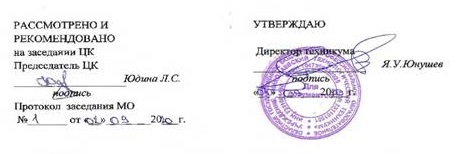 Разработчики:Кистанова Надежда Васильевна, мастер производственного обучения;Кистанова Анастасия Васильевна, мастер производственного обучения.1. ОБЩАЯ ХАРАКТЕРИСТИКА РАБОЧЕЙ ПРОГРАММЫ УЧЕБНОЙ ПРАКТИКИ1.1.	Область применения программыРабочая программа учебной практики является частью основной профессиональной образовательной программы в соответствии с Федеральным государственным образовательным стандартом по профессии среднего профессионального образования 43.01.09 Повар, кондитер (на базе основного общего образования; на базе среднего общего образования) в целях внедрения международных стандартов подготовки высококвалифицированных рабочих кадров с учетом передового международного опыта движения WorldSkills Russia, на основании компетенции WSR и с учетом профессионального стандарта «Повар», утвержденного Приказом Минтруда № 610н от 08.09.2015., профессионального стандарта «Кондитер», утвержденного Приказом Минтруда № 597н от 07.09.2015. В части освоения основного вида деятельности (ВД): 1.2. Цель и планируемые результаты освоения учебной практикиВД. 3 Приготовление, оформление и подготовка к реализации холодных блюд, кулинарных изделий, закусок разнообразного ассортимента:ПК 3.1. Подготавливать рабочее место, оборудование, сырье, исходные материалы для приготовления холодных блюд, кулинарных изделий, закусок в соответствии с инструкциями и регламентамиПК 3.2. Осуществлять приготовление, непродолжительное хранение холодных соусов, заправок разнообразного ассортимента.ПК 3.3. Осуществлять приготовление, творческое оформление и подготовку к реализации салатов разнообразного ассортимента.ПК 3.4. Осуществлять приготовление, творческое оформление и подготовку к реализации бутербродов, канапе, холодных закусок разнообразного ассортимента.ПК 3.5. Осуществлять приготовление, творческое оформление и подготовку к реализации холодных блюд из рыбы, нерыбного водного сырья разнообразного ассортимента.ПК 3.6. Осуществлять приготовление, творческое оформление и подготовку к реализации холодных блюд из мяса, домашней птицы, дичи разнообразного ассортимента.Требования к знаниям, умениям:знать: Требования охраны труда, пожарной безопасности и производственной санитарии в организации питания;виды, назначение, правила безопасной эксплуатации технологического оборудования, производственного инвентаря, инструментов, весоизмерительных приборов, посуды и правила ухода за ними;организация работ по приготовлению холодных блюд, кулинарных изделий, закусок;последовательность выполнения технологических операций, современные методы приготовления холодных блюд, кулинарных изделий, закусок; регламенты, стандарты, в том числе система анализа, оценки и управления  опасными факторами (система ХАССП) и нормативно-техническая документация, используемая при приготовлении холодных блюд, кулинарных изделий, закусок;возможные последствия нарушения санитарии и гигиены;требования к личной гигиене персонала при подготовке производственного инвентаря и кухонной посуды;правила безопасного хранения чистящих, моющих и дезинфицирующих средств, предназначенных для последующего использования;правила утилизации отходоввиды, назначение упаковочных материалов, способы хранения пищевых продуктов;виды, назначение оборудования, инвентаря посуды, используемых  для порционирования (комплектования) готовых холодных блюд, кулинарных изделий, закусок;способы и правила порционирования (комплектования), упаковки на вынос готовых холодных блюд, кулинарных изделий, закусок;условия, сроки, способы хранения холодных блюд, кулинарных изделий, закусокассортимент, требования к качеству, условия и сроки хранения сырья, продуктов, используемых при приготовлении холодных блюд, кулинарных изделий и закусок;правила оформления заявок на складуметь: Выбирать, рационально размещать на рабочем месте оборудование, инвентарь, посуду, сырье, материалы в соответствии с инструкциями и регламентами, стандартами чистоты;проводить текущую уборку рабочего места повара в соответствии с инструкциями и регламентами, стандартами чистоты;   применять регламенты, стандарты и нормативно-техническую документацию, соблюдать санитарные требования;выбирать и применять моющие и дезинфицирующие средства;владеть техникой ухода за весоизмерительным оборудованием;мыть вручную и в посудомоечной машине, чистить и раскладывать на хранение кухонную посуду и производственный инвентарь в соответствии со стандартами чистоты;соблюдать правила мытья кухонных ножей, острых, травмоопасных частей технологического оборудования;соблюдать условия хранения кухонной посуды, инвентаря, инструментоввыбирать оборудование, производственный инвентарь, инструменты, посуду в соответствии с видом работ в зоне по приготовлению горячих блюд, кулинарных изделий, закусок;подготавливать к работе, проверять технологическое оборудование, производственный инвентарь, инструменты, весоизмерительные приборы в соответствии с инструкциями и регламентами, стандартами чистоты;соблюдать правила техники безопасности, пожарной безопасности, охраны трудавыбирать, подготавливать материалы, посуду, контейнеры, оборудование  для упаковки, хранения, подготовки к транспортированию готовых холодных блюд, кулинарных изделий, закусок;оценивать наличие, проверять органолептическим способом качество, безопасность обработанного сырья, полуфабрикатов, пищевых продуктов, пряностей, приправ и других расходных материалов; осуществлять их выбор в соответствии с технологическими требованиями;обеспечивать их хранение в соответствии с инструкциями и регламентами, стандартами чистоты;своевременно оформлять заявку на склад.и общих компетенций (ОК): ОК 01 Выбирать способы решения задач профессиональной деятельности, применительно к различным контекстам ОК 02 Осуществлять поиск, анализ и интерпретацию информации, необходимой для выполнения задач профессиональной деятельности ОК 03 Планировать и реализовывать собственное профессиональное и личностное развитие ОК 04 Работать в коллективе и команде, эффективно взаимодействовать с коллегами, руководством, клиентами ОК 05 Осуществлять устную и письменную коммуникацию на государственном языке с учетом особенностей социального и культурного контекста ОК 06 Проявлять гражданско-патриотическую позицию, демонстрировать осознанное поведение на основе общечеловеческих ценностей, применять стандарты антикоррупционного поведенияОК 07 Содействовать сохранению окружающей среды, ресурсосбережению, эффективно действовать в чрезвычайных ситуациях ОК 08Использовать средства физической культуры для сохранения и укрепления здоровья в процессе профессиональной деятельности и поддержание необходимого уровня физической подготовленностиОК 09 Использовать информационные технологии в профессиональной деятельностиОК 10 Пользоваться профессиональной документацией на государственном и иностранном языках ОК 11Использовать знания по финансовой грамотности, планировать предпринимательскую деятельность в профессиональной сфере1.3. Количество часов, отводимое на освоение профессионального модуля ПМ 03- 650 часов, в том числе МДК 03.01- 52, том числе ЛПЗ -10 часов; МДК 03.02 - 274, в том числе ЛПЗ - 55 часов; УП-144, ПП-180.1.4. «При угрозе возникновения и (или) возникновении отдельных чрезвычайных ситуаций, введении режима повышенной готовности или чрезвычайной ситуации на всей территории Российской Федерации либо на территории Ульяновской области реализация образовательной программы учебной дисциплины, а также проведение зачётов ,экзаменов, завершающих освоение рабочей образовательной программы, (пишут только в тех учебных программах, где по учебному плану зачёты и экзамены предусмотрены), осуществляется с применением электронного обучения, дистанционных образовательных технологий».  При необходимости можно расписать особенности проведения учебных занятий, практических и лабораторных работ в дистанционном формате. Например,Лабораторные и практические работы будут продемонстрированы на платформе дистанционного обучения НикТТ.       Внести в рабочие программы учебных дисциплин следующие нормативные документы:         « - Федеральный закон от 29.12.2012г № 273 «Об образовании в Российской Федерации» (если он не указан)        - Федеральный закон от 08.06.2020г № 164 –ФЗ «О внесении изменений в                                                                                              статьи 71.1 и 108 Федерального закона «Об образовании в Российской Федерации         - Приказ Министерства образования и науки Российской Федерации от 23 августа 2017 года №816».1.5. Образовательная деятельность при освоении образовательных программ или отдельных ее компонентов организуется в форме практической подготовки.2. СТРУКТУРА И СОДЕРЖАНИЕ ПРОГРАММЫ УЧЕБНОЙ ПРАКТИКИ2.1 Тематический план3.2.Содержание учебной практики 3. УСЛОВИЯ ОРГАНИЗАЦИИ И ПРОВЕДЕНИЯ УЧЕБНОЙ ПРАКТИКИ3.1. Требования к документации, необходимой для проведения учебной практикиПеречень документов, необходимых для проведения учебной практики:1. Фгос спо по профессии 43.01.09 повар, кондитер;2. Положением о практике обучающихся, осваивающих основные профессиональные образовательные программы среднего профессионального образования3. Приказа министерства образования и науки рф от 9 апреля 2015 г. №390 «о внесении изменений в федеральные государственные образовательные стандарты среднего профессионального образования»;4. Рекомендации по организации и проведению учебной и производственнойПрактики студентов, осваивающих основные профессиональные образовательные программы среднего профессионального образования.6.рабочие программы по профессиональным модулям,7.положение о практике обучающихся, осваивающих основныеПрофессиональные образовательные программы среднего профессионального образования .8. Рабочая программа учебной практики;9. Договор с организацией на организацию и проведение производственной практики;10. Приказ о назначении руководителя практики от образовательного учреждения;11.приказ о распределении студентов по местам практики;12. График учебного процесса;13. Протоколы аттестации производственной практики.3.2 требования к учебно-методическому обеспечению практики:Для организации и проведения учебной практики по каждомуПрофессиональному модулю по профессии 43.01.09 повар, кондитер разрабатывается следующее методическое обеспечение:1. Рабочая программа учебной практики.2. Перечень ассортимента продукции для отработки в рамках практики, утвержденный социальным партнером для каждого профессионального модуля;3. Фонд оценочных средств для проведения текущего, промежуточного контроля (зачета по практике) освоения компетенций;4. Инструкционно-технологические карты с заданиями малым группам;5. Журнал регистрации инструктажей по охране труда.6. Фонд оценочных средств, для осуществления промежуточного контроля освоения профессиональных и общих компетенций, проводимого в форме дифференцированного зачета, включает практические задания, критерии оценки выполнения. Практические задания выполняются студентами на рабочих местах повара в учебном кулинарном цехе образовательного комплекса или в соответствующем цехе базы практики.Итоговая оценка по учебной практике выставляется как среднеарифметическое оценок дифференцированного зачета по пм.03Практические задания для оценки сформированности освоенных умений для профессиональных модулей пм. 03 включает демонстрацию практических умений в области:-оценки качества сырья;-способов обработки и подготовки сырья, приготовлении я полуфабрикатов;-приготовления, оформления блюд и кулинарных изделий с соблюдением требований санитарии, гигиены, безопасных условий труда;-органолептической оценки качества готовой продукции;-сервировки стола, подачи блюда.Ассортимент кулинарной продукции для практических заданий ПМ 03Приготовление, оформление и подготовка к реализации холодных блюд, кулинарных изделий, закусок разнообразного ассортимента:Простые и сложные открытые бутерброды; Закрытых бутербродов (сэндвичи). Закусочных бутербродов (канапе) винегреты;Салат из свежих овощей и помидоров;Салат овощной;Салат «весна»;Салат витаминны;.Салат цезарь;Салат мясной;Салат столичный;Салат рыбный;Салат- коктейль с ветчиной и сыром;Сельдь с гарниром;Сельдь рубленная;Рыба жаренная под маринадом;Паштет из печени;Студень мясной с соусом хрен;Язык с гарниром;Икра баклажанная.Баклажаны тушеные с помидорами;Яйца фаршированная;Салатные заправки;Холодные соусы, мысленные смеси. 4. ТРЕБОВАНИЯ К МАТЕРИАЛЬНО-ТЕХНИЧЕСКОМУ ОБЕСПЕЧЕНИЮ:Реализация программы УП ПМ. 03 может осуществляться в учебном кулинарном или учебном кондитерском цехе в образовательном комплексе, а также в производственных цехах (заготовочных, горячем, холодном, кондитерском, кулинарном), соответствующих осваиваемым видам профессиональной деятельности.Оснащение рабочих мест учебного кулинарного цеха (Лаборатория технического оснащения и рабочего места)Оборудование:Весы настольные электронные;Конвекционная печь;Микроволновая печь;Расстоечный шкаф;Плита электрическая;Фритюрница;Электрогриль;Шкаф холодильный;Шкаф морозильный;Планетарный миксер;Тестораскаточная машина;Блендер ручной;Мясорубка;Слайсер;Машина для вакуумной упаковки;Куттер;Процессор кухонный;Овощерезка;Кофемолка;Аппарат для темперирования шоколада;Сифон;Газовая горелка;Набор инструментов для карвинга;Стол производственный; Производственный стол с деревянным покрытием;Производственный стол с мраморным покрытием;Моечная ванна;Стеллаж передвижной;Машина посудомоечная;Миксер погружной;Термометр инфокрасный; Термометр со щупом.Инструменты, инвентарь, посуда: Разделочные доски, Ножи поварской тройки;Щипцы универсальные; Лопатка; Веселка; Венчик;Ложки; Шумовка; ГастроемкостиКастрюли; Сотейники; Сковороды; сито; сито конусообразное(шенуа).5. КОНТРОЛЬ И ОЦЕНКА РЕЗУЛЬТАТОВ УЧЕБНОЙ ПРАКТИКИТекущий контроль и оценка результатов поэтапного освоения профессиональных и общих компетенций осуществляется мастером производственного обучения в процессе проведения практических занятий с использованием инструкционно-технологических карт, включающих индивидуальные задания, критерии их оценки. Промежуточный контроль освоения профессиональных компетенций осуществляется в виде дифференцированного зачета, на основании выполнения обучающимся индивидуальных заданий в конце учебной практики каждого профессионального модуля. На проведение зачета отводится 6 часов, в процессе которого студенты демонстрируют сформированность профессиональных и общих компетенций осваиваемого вида профессиональной деятельности.Проверочные работы проводятся на рабочем месте повара в виде самостоятельного выполнения учащимися производственных заданий по профессии, соответствующих 2-3 разряду повара. Оценку выполненных заданий осуществляет независимая комиссия, включающая представителя социальных партнеров образовательного комплекса (шеф-повара производства базы практики), старшего мастера и ассистента, выбираемого из числа преподавателей специальных дисциплин и мастеров производственного обучения. Задания для проверочных работ рассматривают на заседании ПЦК мастеров п/о и преподавателей спец. дисциплин. По результатам проверочных работ составляется протокол промежуточной аттестации.Оценка выставляется в журнал учебных занятий для профессиональных модулей в раздел учебной практики. По итогам промежуточной аттестации (ДЗ) обучающийся допускается к прохождению производственной практики по ПМ.6. ПЕРЕЧЕНЬ УЧЕБНЫХ ИЗДАНИЙ, ИНТЕРНЕТ РЕСУРСОВ, ДОПОЛНИТЕЛЬНОЙ ЛИТЕРАТУРЫ.Основные источники:ГОСТ 31984-2012 Услуги общественного питания. Общие требования.- Введ.  2015-01-01. -  М.: Стандартинформ, 2014.-III, 8 с.ГОСТ 31987-2012  Услуги общественного питания. Технологические документы на продукцию общественного питания. Общие требования к оформлению, построению и содержанию.- Введ. 2015 – 01 – 01. – М.: Стандартинформ, 2014.- III, 16 с. ГОСТ 31988-2012  Услуги общественного питания. Метод расчета отходов и потерь сырья и пищевых продуктов при производстве продукции общественного питания. – Введ. 2015 – 01 – 01. – М.: Стандартинформ, 2014. – III, 10 с.Сборник технических нормативов – Сборник рецептур на продукцию для обучающихся во всех образовательных учреждениях/ под общ. ред. М.П. Могильного, В.А.Тутельяна. - М.: ДеЛи принт, 2015.- 544с.Анфимова Н.А. Кулинария : учебник для студ. учреждений сред.проф.образования / Н.А. Анфимова. – 11-е изд., стер. – М. : Издательский центр «Академия», 2019. – 400 с.. Приготовление, оформление и подготовка к реализации холодных блюд, кулинарных изделий, закусок разнообразного ассортимента. Г.П.Семичева; 2020, «Академия»Сборник рецептур блюд и кулинарных изделий.  Н.Э.Харченко., 2020, «Академия»Организация обслуживания в индустрии питания. Т.Р.Любецкая., 2020, «Лань»Лабораторные работы по технологическому оборудованию(механическое и тепловое оборудование). М.И.Ботов, В.Д.Елхина., 2020, «Лань»Организация производства на предприятии общественного питания. Н.Д.Торопова, 2019; «ЭБС-Лань»Практические занятия по профессии «Повар ,кондитер». Организация и проведение в условиях дуального обучения. Ж.В.Морозова, Н.В.Пушина; 2020, «ЭБС-Лань»Товароведение и экспертиза мяса птицы, яиц и продуктов их переработки. Качество и безопасность.; О.К.Мотовилов, А.П.Булатов., 2020; «Лань»Электротепловое оборудование индустрии питания.; М.И.Ботов, Д.М.Давыдов, В.П.Кирпичников, 2020 «Лань» Искусство сервировки; Т.Носенко, Т.Фомина, 2020 «АСТ-Пресс»Искусство украшения блюд; Умблот Эммануэль, Жакмен Филипп, 2020 «АСТ-Пресс»Электронные издания:Российская Федерация. Законы.  О качестве и безопасности пищевых продуктов [Электронный ресурс]: федер. закон: [принят Гос. Думой  1 дек.1999 г.: одобр. Советом Федерации 23 дек. 1999 г.: в ред. на 13.07.2015г. № 213-ФЗ].Российская Федерация. Постановления. Правила оказания услуг общественного питания [Электронный ресурс]: постановление Правительства РФ: [Утв. 15 авг. 1997 г. № 1036: в ред. от 10 мая 2007 № 276].СанПиН  2.3.2. 1324-03Гигиенические требования к срокам годности и условиям хранения пищевых продуктов [Электронный ресурс]: постановление Главного государственного санитарного врача РФ от 22 мая 2003 г. № 98.СП 1.1.1058-01. Организация и проведение производственного контроля за соблюдением санитарных правил и выполнением санитарно-эпидемиологических (профилактических) мероприятий [Электронный ресурс]: постановление Главного государственного санитарного врача РФ от 13 июля 2001 г. № 18 [в редакции СП 1.1.2193-07 «Дополнения № 1»]. – Режим доступа: http://www.fabrikabiz.ru/1002/4/0.php-show_art=2758.СОДЕРЖАНИЕСОДЕРЖАНИЕ1. ОБЩАЯ ХАРАКТЕРИСТИКА РАБОЧЕЙ ПРОГРАММЫ УЧЕБНОЙ ПРАКТИКИстр. 42. СТРУКТУРА И СОДЕРЖАНИЕ УЧЕБНОЙ ПРАКТИКИстр. 73. УСЛОВИЯ ОРГАНИЗАЦИИ И ПРОВЕДЕНИЯ УЧЕБНОЙ ПРАКТИКИстр.84. ТРЕБОВАНИЯ К МАТЕРИАЛЬНО-ТЕХНИЧЕСКОМУ ОБЕСПЕЧЕНИЮстр.95. КОНТРОЛЬ И ОЦЕНКА РЕЗУЛЬТАТОВ УЧЕБНОЙ ПРАКТИКИстр.126. ПЕРЕЧЕНЬ УЧЕБНЫХ ИЗДАНИЙ, ИНТЕРНЕТ РЕСУРСОВ, ДОПОЛНИТЕЛЬНОЙ ЛИТЕРАТУРЫ.стр.13КодыформируемыхкомпетенцийНаименованиепрофессиональногомодуляОбъем времени,отведенный напрактику(в неделях, часах)СрокипроведенияКодыформируемыхкомпетенцийНаименованиепрофессиональногомодуляОбъем времени,отведенный напрактику(в неделях, часах)СрокипроведенияКодыформируемыхкомпетенцийНаименованиепрофессиональногомодуляОбъем времени,отведенный напрактику(в неделях, часах)СрокипроведенияКодыформируемыхкомпетенцийНаименованиепрофессиональногомодуляОбъем времени,отведенный напрактику(в неделях, часах)СрокипроведенияКодыформируемыхкомпетенцийНаименованиепрофессиональногомодуляОбъем времени,отведенный напрактику(в неделях, часах)СрокипроведенияКодыформируемыхкомпетенцийНаименованиепрофессиональногомодуляОбъем времени,отведенный напрактику(в неделях, часах)СрокипроведенияКодыформируемыхкомпетенцийНаименованиепрофессиональногомодуляОбъем времени,отведенный напрактику(в неделях, часах)СрокипроведенияПК 3.1- 3.6ПМ 03.Приготовление, оформление и подготовка к реализации холодных блюд, кулинарных изделий, закусок разнообразного ассортимента144ПК 3.1- 3.6ПМ 03.Приготовление, оформление и подготовка к реализации холодных блюд, кулинарных изделий, закусок разнообразного ассортимента144Коды профессиональных компетенцийВиды работКоды и наименование модулей, тем учебной практикиОбъем 144 часа ПК 3.1- 3.61. Подготовка,уборка рабочегоместа повара привыполнении работпо приготовлениюхолодных блюд,кулинарныхизделий, закусок. 2. Приготовлениехолодных блюд,кулинарныхизделий, закусокразнообразногоассортимента.3. Приготовление,подготовка к реализациихолодных соусов,салатных заправок.4. Приготовление,подготовка к реализациисалатов разнообразногоассортимента.5. Приготовление,подготовка к реализациибутербродов, холодныхзакусок.6. Приготовление,подготовка к реализациихолодных блюд из рыбы,мяса, птицы.Тема 1Приготовление, оформление и отпуск салатов из сырых овощей и фруктов.6ПК 3.1- 3.61. Подготовка,уборка рабочегоместа повара привыполнении работпо приготовлениюхолодных блюд,кулинарныхизделий, закусок. 2. Приготовлениехолодных блюд,кулинарныхизделий, закусокразнообразногоассортимента.3. Приготовление,подготовка к реализациихолодных соусов,салатных заправок.4. Приготовление,подготовка к реализациисалатов разнообразногоассортимента.5. Приготовление,подготовка к реализациибутербродов, холодныхзакусок.6. Приготовление,подготовка к реализациихолодных блюд из рыбы,мяса, птицы.Тема 2Приготовление, оформление и отпуск салатов из вареных овощей.12ПК 3.1- 3.61. Подготовка,уборка рабочегоместа повара привыполнении работпо приготовлениюхолодных блюд,кулинарныхизделий, закусок. 2. Приготовлениехолодных блюд,кулинарныхизделий, закусокразнообразногоассортимента.3. Приготовление,подготовка к реализациихолодных соусов,салатных заправок.4. Приготовление,подготовка к реализациисалатов разнообразногоассортимента.5. Приготовление,подготовка к реализациибутербродов, холодныхзакусок.6. Приготовление,подготовка к реализациихолодных блюд из рыбы,мяса, птицы.Тема 3Приготовление, оформление и отпуск винегретов.6ПК 3.1- 3.61. Подготовка,уборка рабочегоместа повара привыполнении работпо приготовлениюхолодных блюд,кулинарныхизделий, закусок. 2. Приготовлениехолодных блюд,кулинарныхизделий, закусокразнообразногоассортимента.3. Приготовление,подготовка к реализациихолодных соусов,салатных заправок.4. Приготовление,подготовка к реализациисалатов разнообразногоассортимента.5. Приготовление,подготовка к реализациибутербродов, холодныхзакусок.6. Приготовление,подготовка к реализациихолодных блюд из рыбы,мяса, птицы.Тема 4Приготовление, оформление и отпуск открытых, закрытых бутербродов. 12ПК 3.1- 3.61. Подготовка,уборка рабочегоместа повара привыполнении работпо приготовлениюхолодных блюд,кулинарныхизделий, закусок. 2. Приготовлениехолодных блюд,кулинарныхизделий, закусокразнообразногоассортимента.3. Приготовление,подготовка к реализациихолодных соусов,салатных заправок.4. Приготовление,подготовка к реализациисалатов разнообразногоассортимента.5. Приготовление,подготовка к реализациибутербродов, холодныхзакусок.6. Приготовление,подготовка к реализациихолодных блюд из рыбы,мяса, птицы.Тема 5Приготовление, оформление и отпуск закусочных бутербродов - канапе6ПК 3.1- 3.61. Подготовка,уборка рабочегоместа повара привыполнении работпо приготовлениюхолодных блюд,кулинарныхизделий, закусок. 2. Приготовлениехолодных блюд,кулинарныхизделий, закусокразнообразногоассортимента.3. Приготовление,подготовка к реализациихолодных соусов,салатных заправок.4. Приготовление,подготовка к реализациисалатов разнообразногоассортимента.5. Приготовление,подготовка к реализациибутербродов, холодныхзакусок.6. Приготовление,подготовка к реализациихолодных блюд из рыбы,мяса, птицы.Тема 6Приготовление, оформление и отпуск роллов, 6ПК 3.1- 3.61. Подготовка,уборка рабочегоместа повара привыполнении работпо приготовлениюхолодных блюд,кулинарныхизделий, закусок. 2. Приготовлениехолодных блюд,кулинарныхизделий, закусокразнообразногоассортимента.3. Приготовление,подготовка к реализациихолодных соусов,салатных заправок.4. Приготовление,подготовка к реализациисалатов разнообразногоассортимента.5. Приготовление,подготовка к реализациибутербродов, холодныхзакусок.6. Приготовление,подготовка к реализациихолодных блюд из рыбы,мяса, птицы.Тема 7Приготовление, оформление и отпуск гастрономических продуктов порциями6ПК 3.1- 3.61. Подготовка,уборка рабочегоместа повара привыполнении работпо приготовлениюхолодных блюд,кулинарныхизделий, закусок. 2. Приготовлениехолодных блюд,кулинарныхизделий, закусокразнообразногоассортимента.3. Приготовление,подготовка к реализациихолодных соусов,салатных заправок.4. Приготовление,подготовка к реализациисалатов разнообразногоассортимента.5. Приготовление,подготовка к реализациибутербродов, холодныхзакусок.6. Приготовление,подготовка к реализациихолодных блюд из рыбы,мяса, птицы.Тема 8Приготовление, оформление и отпуск холодных закусок из яиц12ПК 3.1- 3.61. Подготовка,уборка рабочегоместа повара привыполнении работпо приготовлениюхолодных блюд,кулинарныхизделий, закусок. 2. Приготовлениехолодных блюд,кулинарныхизделий, закусокразнообразногоассортимента.3. Приготовление,подготовка к реализациихолодных соусов,салатных заправок.4. Приготовление,подготовка к реализациисалатов разнообразногоассортимента.5. Приготовление,подготовка к реализациибутербродов, холодныхзакусок.6. Приготовление,подготовка к реализациихолодных блюд из рыбы,мяса, птицы.Тема 9Приготовление, оформление и отпуск холодных закусок из сыра12ПК 3.1- 3.61. Подготовка,уборка рабочегоместа повара привыполнении работпо приготовлениюхолодных блюд,кулинарныхизделий, закусок. 2. Приготовлениехолодных блюд,кулинарныхизделий, закусокразнообразногоассортимента.3. Приготовление,подготовка к реализациихолодных соусов,салатных заправок.4. Приготовление,подготовка к реализациисалатов разнообразногоассортимента.5. Приготовление,подготовка к реализациибутербродов, холодныхзакусок.6. Приготовление,подготовка к реализациихолодных блюд из рыбы,мяса, птицы.Тема 10Приготовление, оформление и отпуск холодных закусок из  овощей12ПК 3.1- 3.61. Подготовка,уборка рабочегоместа повара привыполнении работпо приготовлениюхолодных блюд,кулинарныхизделий, закусок. 2. Приготовлениехолодных блюд,кулинарныхизделий, закусокразнообразногоассортимента.3. Приготовление,подготовка к реализациихолодных соусов,салатных заправок.4. Приготовление,подготовка к реализациисалатов разнообразногоассортимента.5. Приготовление,подготовка к реализациибутербродов, холодныхзакусок.6. Приготовление,подготовка к реализациихолодных блюд из рыбы,мяса, птицы.Тема 12Приготовление, оформление и отпуск холодных закусок из  рыбы и сельди12ПК 3.1- 3.61. Подготовка,уборка рабочегоместа повара привыполнении работпо приготовлениюхолодных блюд,кулинарныхизделий, закусок. 2. Приготовлениехолодных блюд,кулинарныхизделий, закусокразнообразногоассортимента.3. Приготовление,подготовка к реализациихолодных соусов,салатных заправок.4. Приготовление,подготовка к реализациисалатов разнообразногоассортимента.5. Приготовление,подготовка к реализациибутербродов, холодныхзакусок.6. Приготовление,подготовка к реализациихолодных блюд из рыбы,мяса, птицы.Тема 13Приготовление, оформление и отпуск холодных блюд из рыбы и нерыбного водного сырья. 12ПК 3.1- 3.61. Подготовка,уборка рабочегоместа повара привыполнении работпо приготовлениюхолодных блюд,кулинарныхизделий, закусок. 2. Приготовлениехолодных блюд,кулинарныхизделий, закусокразнообразногоассортимента.3. Приготовление,подготовка к реализациихолодных соусов,салатных заправок.4. Приготовление,подготовка к реализациисалатов разнообразногоассортимента.5. Приготовление,подготовка к реализациибутербродов, холодныхзакусок.6. Приготовление,подготовка к реализациихолодных блюд из рыбы,мяса, птицы.Тема 14 Приготовление, оформление и отпуск холодных блюд из мяса.12ПК 3.1- 3.61. Подготовка,уборка рабочегоместа повара привыполнении работпо приготовлениюхолодных блюд,кулинарныхизделий, закусок. 2. Приготовлениехолодных блюд,кулинарныхизделий, закусокразнообразногоассортимента.3. Приготовление,подготовка к реализациихолодных соусов,салатных заправок.4. Приготовление,подготовка к реализациисалатов разнообразногоассортимента.5. Приготовление,подготовка к реализациибутербродов, холодныхзакусок.6. Приготовление,подготовка к реализациихолодных блюд из рыбы,мяса, птицы.Тема 15Приготовление, оформление и отпуск холодных блюд из домашней птицы.12ПК 3.1- 3.61. Подготовка,уборка рабочегоместа повара привыполнении работпо приготовлениюхолодных блюд,кулинарныхизделий, закусок. 2. Приготовлениехолодных блюд,кулинарныхизделий, закусокразнообразногоассортимента.3. Приготовление,подготовка к реализациихолодных соусов,салатных заправок.4. Приготовление,подготовка к реализациисалатов разнообразногоассортимента.5. Приготовление,подготовка к реализациибутербродов, холодныхзакусок.6. Приготовление,подготовка к реализациихолодных блюд из рыбы,мяса, птицы.Тема 16Дифференцированный зачет.6